;;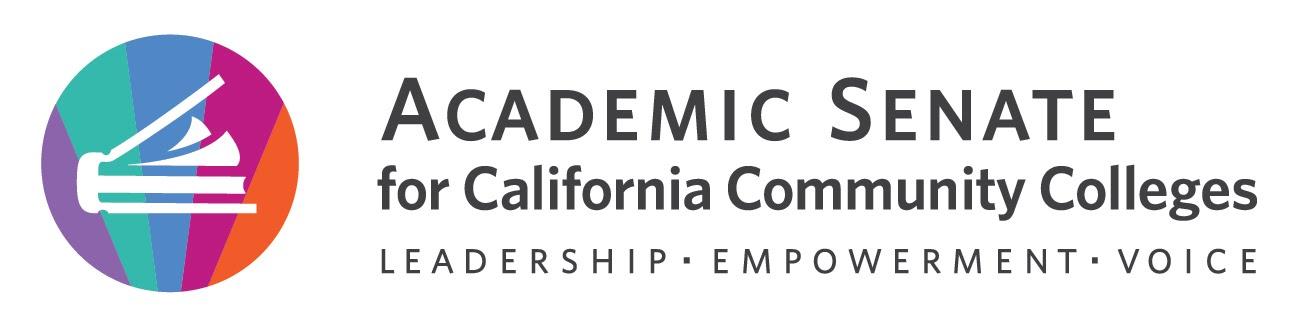 Education Policies Committee MeetingThursday, December 16, 20212:00 p.m.-4:00 p.m.MINUTES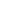 Robert Called to Order and took Roll Call: * Indicates present at meetingCarlos led the Land Acknowledgement - We gratefully acknowledge that we operate on the traditional lands of the Tongva, Tataviam, and Chumash peoples – including the Gabrieleño, Fernandeño, and Ventureño; members of the Takic and Chumashan language families; and other Indigenous peoples who made their homes in and around the area we now call Los Angeles. (Led by Carlos)Introductions – Please Welcome our Student Senate for California Community Colleges representative and committee member Jacky from Diablo Valley College. We are pleased to have student representation on the Committee!Future meeting dates will be (We will need to choose an all-day meeting date for Spring 2022):January 27, 2022 - 2pm-4pmFebruary 24, 2022 - 2pm-4pmMarch 24, 2022 - 2pm-4pmApril 28, 2022 – 2pm-4pmMay 26, 2022 - 2pm-4pm*Eric shared that his spring scheduled just changed and he has teaching conflicts with our meetings. He’ll check in with Robert and Cheryl about possibilities and the group can consider changes to the meeting schedule at its January meeting.Adoption of Agenda (Cheryl volunteered take minutes). Minutes approved by consensus.Access to ASCCC Educational Policies Committee Google Shared Folder 2021-2022Educational Policies Committee Contact Information 2021-2022. Members are encouraged to review and update their contact information.2021-2022 EDUCATIONAL POLICIES COMMITTEE Goals and Priorities. Updated Priorities sheet is located in the Google Shared FolderASCCC Education Policies Committee Updated Priority SpreadsheetWorkload for TodayDiscussion on Enrollment Management Revisited (2009) to determine need for update or rewrite.Cheryl shared the outline that she, Carlos, and Erik drafted utilizing the input provided by the committee at the November 24 meeting. Carlos/Andrew MSCU to approve outline and send it to Exec Committee for feedback and aproval2. Discussion on Academic Freedom Paper (2020) to further discuss resolution 6.02 (2020).At the last meeting, Robert said he and Cheryl would meet with FACCC President Wendy Brill-Wynkoop; they have met and discussed the resolution and the resolved statements that originated in the Academic Freedom paper.FACCC will be having its Academic Freedom conference in 2022. It’s tentatively being planned for early fall and Wendy is going to check in with FACCC’s Professional Development Committee to gauge their interest in partnering with ASCCC. They also spoke about the possibility of doing webinars together this spring on elements of academic freedom. All are checking with their organization’s leadership and committees. To address the resolved statement about putting academic freedom into Education Code, FACCC tried to sponsor a bill during the 2021 cycle but didn’t have any legislative interest. Instead Min proposed a senate resolution, SR 45, which is in progress and will resurface early 2022 with revisions that ASCCC will be asked to support. If the legislature ultimately passes SR 45 during 2022, it could help to launch a bill in 2023. Wendy shared that an ASCCC Rostrum article written in Nov 20 by Manuel Vélez and Stephanie Curry includes great examples and discussion of academic freedom from an equity-driven context. She shares the article every chance she gets so suggested it might be something to submit for re-publication in FACCC’s quarterly publication. Robert encouraged Jacky to take the resolved statement regarding working with SSCCC on academic freedom for students.3. Regarding the Fall 2017, 7.03 resolution that deals with  “Evaluation and Certification of Coursework from Home schools” in order to determine how to address the resolution.Cheryl communicated with John Freytag at Diablo Valley College to share committee discussion about how the resolution could be addressed. Sharing the info via the resolution webpage or a Rostrum article should be sufficient. Cheryl will start an article for Luke to add to. Target: January 18 Rostrum article submission.4. Progress on Rostrum Articles – Next Rostrum Deadline changed from January 3, 2022 to January 18, 2022.Administrator retreat rights (13.01 F20): Carlos, Erik, Sharyn - target is Feb 25 Rostrum article submission date. Erik is going to write a description to provide context and ask questions of Marc LeForestiere at the Chancellor’s Office regarding whether Chancellor’s Office legal guidance has changed.Repeatability to alleviate substandard grade (14.01 F17): Luke, Robert – target is Feb 25 Rostrum article submission dateStudent academic dishonesty (7.01 S15): Cheryl, Andrew – target is Feb 25 Rostrum article submission dateAnnouncements Check for upcoming events at here CTE Coffee Hour – DEI; January 13, 2022CTE Coffee Hour – CBE; February 9, 20222022 Part-Time Faculty Institute (Anyone interested in participating?); February 10-11, 20222022 Accreditation Institute -Hybrid (Anyone interested in participating?); February 24-26, 2022CTE Coffee Hour – Teaching with Technology; March 11, 2022Spring 2022 Area Meetings; March 18 (A&B) & 19 (C&D), 20222022 Spring Plenary Session (Hybrid); April 7-9, 20222022 Career and Noncredit Education Institute (Hybrid); May 12-14, 20222022 Faculty Leadership Institute (Hybrid?); June 16-18, 2022Amazon Smile (smile.amazon.com)—select Foundation of the Academic Senate for California Community Colleges to donate; Giving Tuesday – November 30, 2021 ($6000 fundraising goal)Application for Statewide ServiceClosing Comments In Progress ReviewAny other final comments or suggestions?Adjournment Erik/Carlos MSCIn ProgressCheryl will lead an effort to craft a new committee charge; this includes a subcommittee of Andrew and Matais as well as full committee input.Members will review the Academic Freedom Paper (2020) and Enrollment Management Revisited (2009) to inform further discussion about resolution-related actions.Luke volunteered to look into the Fall 2017, 7.03 resolution that deals with  “Evaluation and Certification of Coursework from Home schools” and provide some feedback as to how we can address this resolution. Cheryl will reach out to the original resolution contact to for input on whether a Rostrum article is sufficient.Workgroups will begin work on Rostrum articles to address multiple resolutions:Administrator retreat rights (13.01 F20): Carlos, Erik, SharynRepeatability to alleviate substandard grade (14.01 F17): Luke, Robert, SharynStudent academic dishonesty (7.01 S15): Cheryl, AndrewRobert will follow-up with Wendy Brill-Wynkoop, FACCC President, to see if FACCC has plans to have an academic freedom conference.Enrollment Management Paper: Erik, Cheryl, and Carlos will meet to consolidate ideas and create an outline for review prior to and then approval at December 16 meetingCompleted Tasks:Robert and Cheryl will construct committee agreements for consideration at the next meeting based on the group inputRostrum article was submitted on Succession Planning. Contact: Robert L Stewart Jr.  Article can be found HERERobert & Cheryl updated the committee priority spreadsheet and made recommendations for level of priority, while also marking resolutions already addressed as “completed” and archiving all resolutions that required archiving. The updated committee priority spreadsheet can be found HERECommittee members will review and update their contact information*Robert L Stewart Jr – 1st Chair*Cheryl Aschenbach – 2nd*Andrew DelunesSharyn Eveland*Carlos Guerrero*Luke Lara*Erik Shearer*Matais Pouncil, CIO*Wenjie (Jacky) Liang, Student